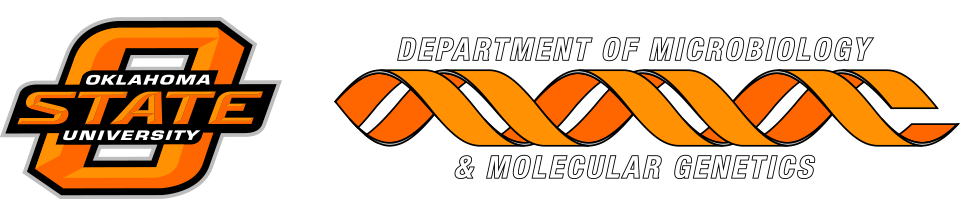 MICROBIOLOGY & MOLECULAR GENETICSSEMINAR“A bright future: My journey developing and commercializing a continuously bioluminescent bioreporter platform for real-time cellular monitoring”
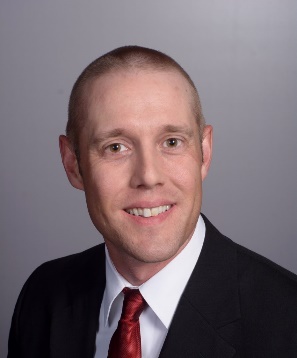 Dan Close, PhD
Dept of Genome Science & Technology
University of Tennessee 
MondayMarch 12, 20183:30pmRM LSE 215